  Resource BinderBoats           Research RecordGeneral Boat Research LinksWhy do ships Float by SciShow Kids: https://www.youtube.com/watch?v=CvWrkxzCiaYHow do ships Float by Science Out Loud MIT+K12 Videoshttps://www.youtube.com/watch?v=pnIlE1xD-yMBuoyancy: What makes something float or sink? By Kids Want to Know https://www.youtube.com/watch?v=nMlXU97E-uQ                                                                       Boat Movement Research LinksTechnobrain  2015 Boat Racehttps://www.youtube.com/watch?v=cgdCmDt5gVs&spfreload=10Homemade sailboat:Rubber bank powered boat:Rubber bank powered boat:https://www.youtube.com/watch?v=KnngK-jGfYo https://www.youtube.com/watch?v=Wy1RUskWxqk https://www.youtube.com/watch?v=USB-dHeWMiYBalloon boat:How to make water boat without a motor:https://www.youtube.com/watch?v=tz-t_DXk6-c https://www.youtube.com/watch?v=RcrJvlreS84&t=3s                                                     Sinking or Floating?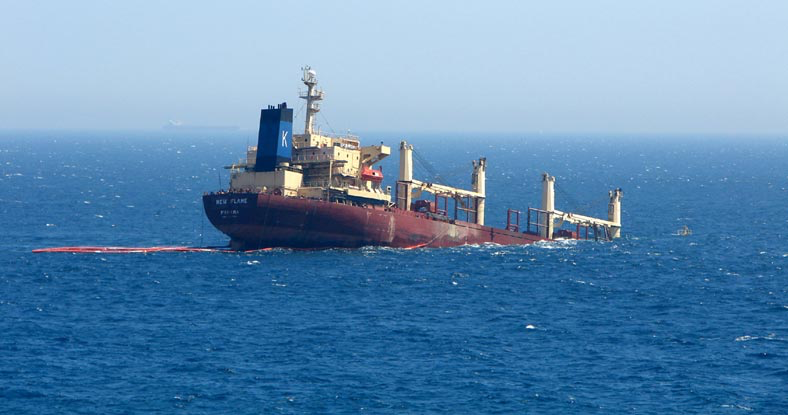 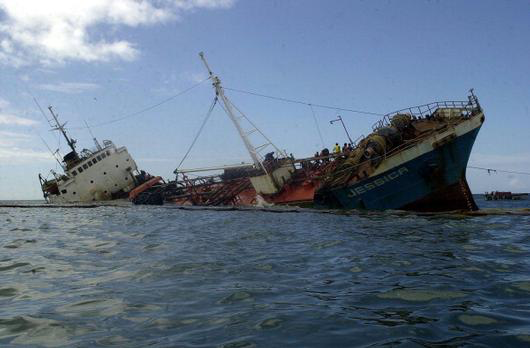 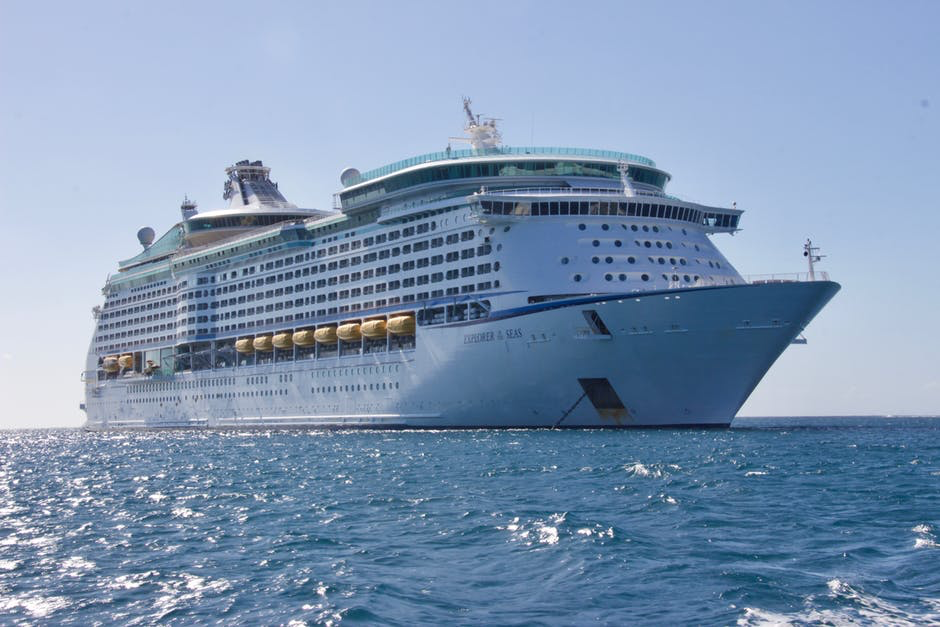 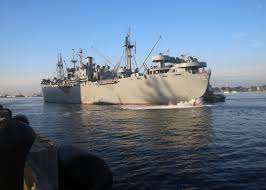 Properties Recording Sheet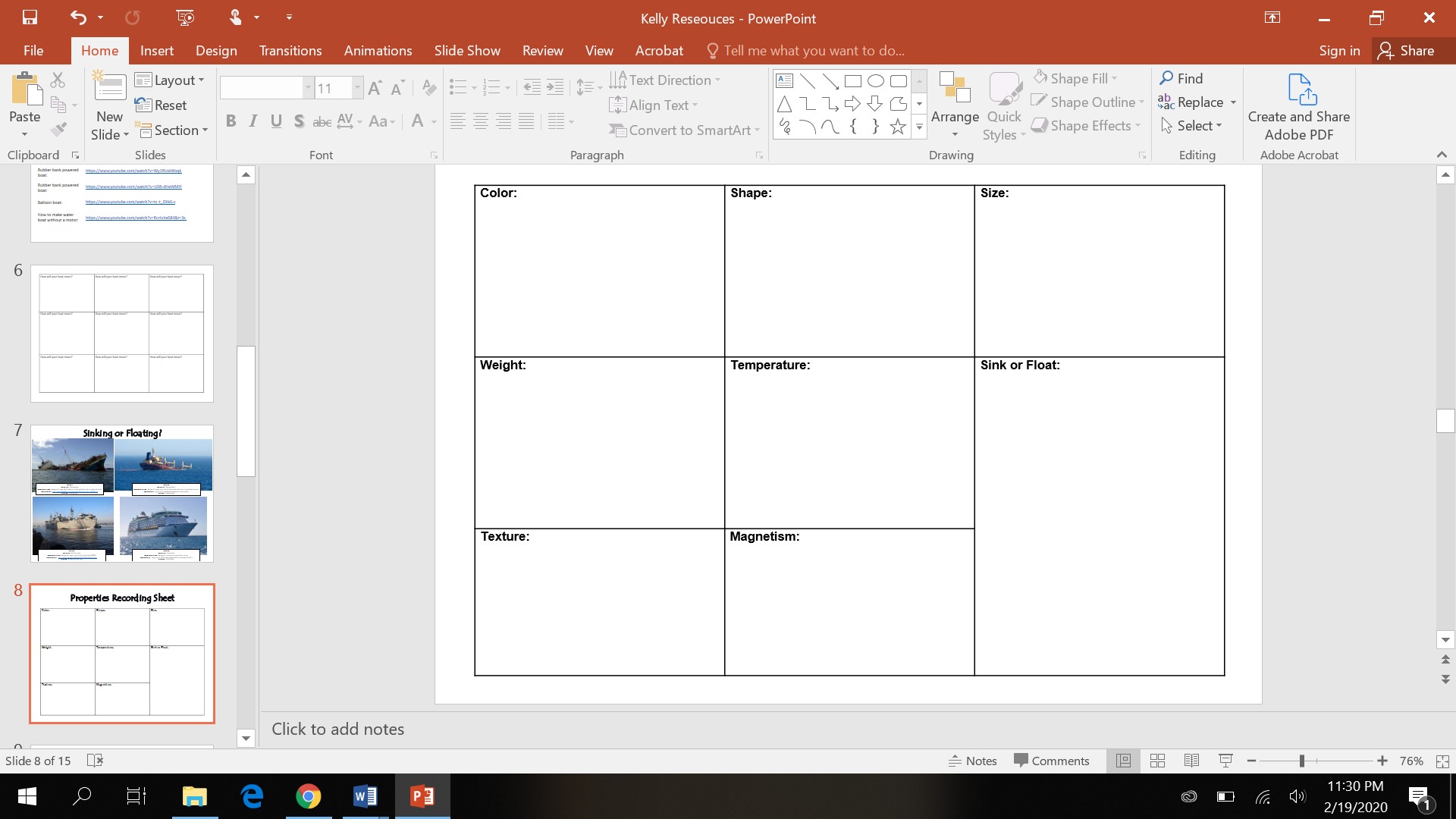                                                                                              Clay Investigation      Property: Procedure:Observations:Conclusion:Question Cards for The Most Magnificent Thing          Cost of Materials             Budget Approval Form                           Rubric                                                      Self-Assessment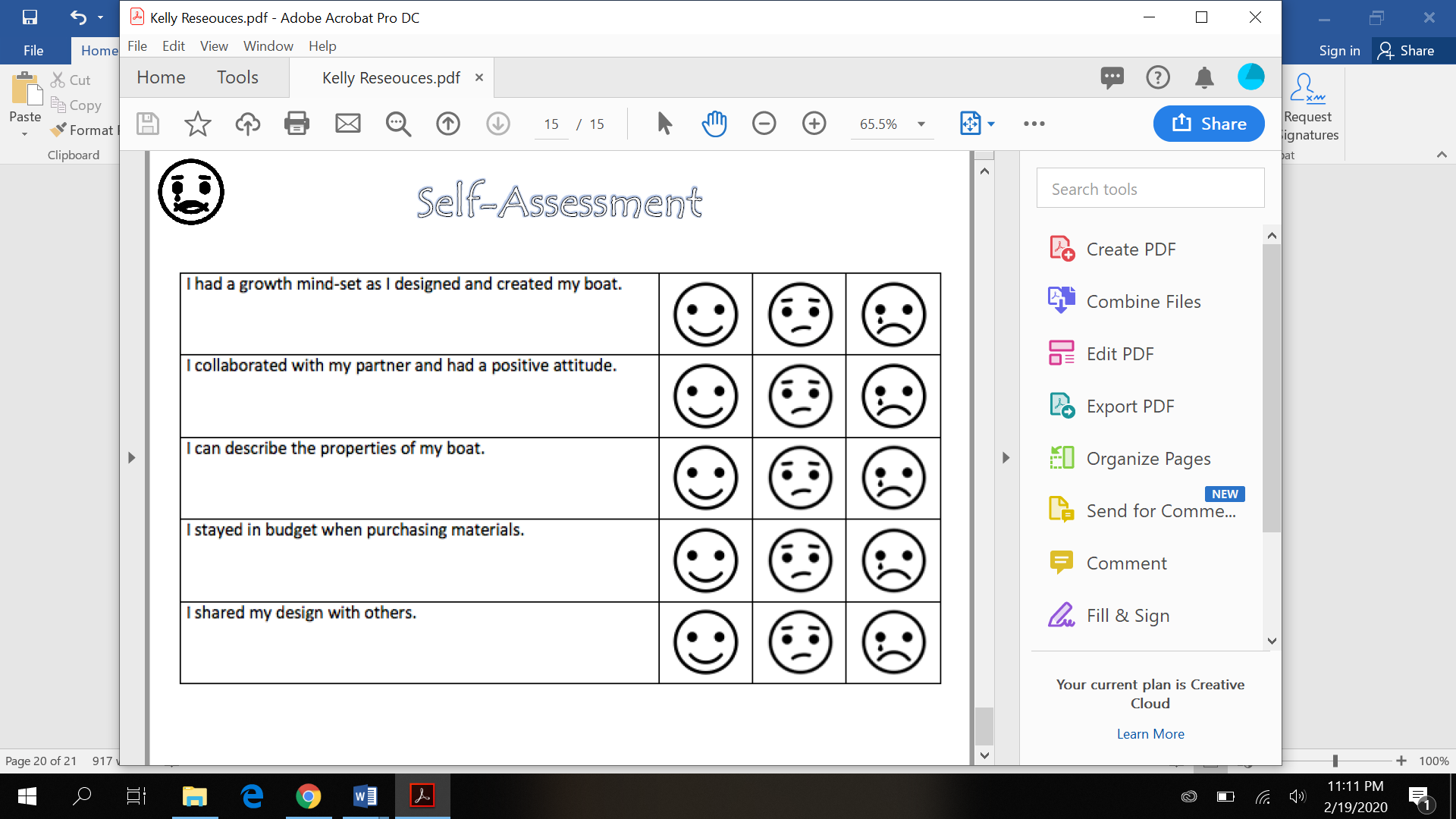 Know:Want to Know:Learned:#1:#2:#2:#3:Other findings:Other findings:Want to share:Want to share:How will your boat move?How will your boat move?How will your boat move?How will your boat move?How will your boat move?How will your boat move?How will your boat move?How will your boat move?How will your boat move?Materials for boat:Materials for Boat:Materials for boat:Materials for boat:Materials for boat:Materials for boat:Materials for boat:Materials for boat:Materials for boat:Before: Look at the cover. What can you observe?Before: What do you predict the most magnificent thing will be?During: What steps has the girl taken so far as an engineer?During: How does the girl react when she doesn’t succeed the first time?During: Look closely at the illustrations. How has the girl’s expression changed? Why do you think the illustrator choose to show that?During: Can you think of atime you failed the first time?During: Examine the verbs the author is choosing. What do they tell us about how the girl feels?During: How did the girl discover how to make the most magnificent thing? Have you ever learned from your own mistakes?During: Look at the speech bubbles in the illustrations. What do the other people think of her “failed” inventions?After: What is the theme, or moral message, of this story? How can we apply that to our boat designs?After: What other stories have we read that have a similar moral message?ItemPriceItemBulk Pricewood plank (balsa)$50.0010 corks$10.00Styrofoam block$50.004 water bottles$30.00cube of modeling clay$50.0010 rubber bands$5.00cork$2.0010 popsicle sticks$5.00water bottle$10.00rubber band$1.00popsicle stick$1.00wood stick (balsa)$5.00fabric (1 meter)$5.00fan rental$10.00balloon$10.00plastic cup$1.00twine (30 cm)$10.00 plastic wrap$10.00aluminum foil$10.00duct tape$10.00clear tape$5.00ItemPriceTotal Price:Engineer signature:Engineer signature:Principal Investigator (teacher) signature:5432Description of propertiesThe student can describe the boat’s size, shape, color, weight, texture, and sink or float, with measurements when appropriate.The student can describe 5 of the properties accurately and with measurements when appropriate.The student can describe 3 of the properties accurately and with appropriate measurements.The student can describe 2 of the properties with or without the appropriate measurements.Boat designThe student chose materials that were in budget and made a boat that floated and could reach their destination or they had a plan to fix their design.The student chose materials that were in budget and made a boat that floated. Their boat did not reach their destination and they did not have a plan to fix their design.The student only met 1 of the requirements.The students did not meet the requirements.TeamworkThe student listened to their partner’s ideas and contributed their own ideas. They made decisions together.The student wanted to use their own ideas and had difficulty accepting their partner’s ideas.The student wanted to use their own ideas and did not accept their partner’s ideas.The student did not work with their partner.Sharing findingsThe student prepared a presentation that included the materials they used and why, what went well, and what they would do next time.The student prepared a presentation that only answers two of the three questions.The student prepared a presentation that only answers one of the three questions.The student did prepare for their presentation.Self- AssessmentThe student completed their self- assessment.The student did notcomplete the self- assessment